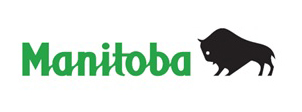 Form 24 
(Section 122 of the Act)SURVEYORS CERTIFICATEI,                           (name  of surveyor)                         , of the               (place of residence)               , Manitoba  land surveyor,  make  oath  and  say that  I did personally  superintend  the  survey  represented by this plan, that the survey was made between the dates of                                                           , 20        and, 20 	, and that the survey and plan are correct and true to the best of myknowledge and belief.Sworn before me etc.